ПОЯСНЮВАЛЬНА ЗАПИСКА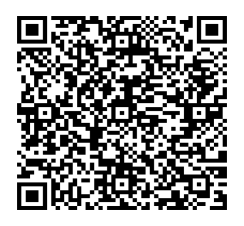 № ПЗН-44627 від 23.09.2022до проєкту рішення Київської міської ради:Про надання КОМУНАЛЬНОМУ ПІДПРИЄМСТВУ «ДАРНИЦЬКЕ ЛІСОПАРКОВЕ ГОСПОДАРСТВО» земельної ділянки в постійне користування для ведення лісового господарства і пов'язаних з ним послуг у 49 кварталі Броварського лісництва у Деснянському районі міста КиєваЮридична особа:*за даними Єдиного державного реєстру юридичних осіб, фізичних осіб-підприємців та громадських формуваньВідомості про земельну ділянку (кадастровий № 8000000000:62:379:0001).Обґрунтування прийняття рішення.Відповідно до статей 9, 123 Земельного кодексу України, враховуючи,                                                       що земельна ділянка зареєстрована в Державному земельному кадастрі (витяг з Державного земельного кадастру про земельну ділянку від 16.12.2021                                                                                                № НВ-2105694822021), право комунальної власності територіальної громади міста Києва на яку зареєстровано в установленому порядку (номер запису про право власності 47946149                             від 19.09.2022), Департаментом земельних ресурсів виконавчого органу Київської міської ради (Київської міської державної адміністрації) розроблено проєкт рішення Київської міської ради щодо надання земельної ділянки без зміни її меж та цільового призначення без складання документації із землеустрою.Мета прийняття рішення.Метою прийняття рішення є забезпечення реалізації встановленого Земельним кодексом України права особи на оформлення права користування на землю. Особливі характеристики ділянки.Стан нормативно-правової бази у даній сфері правового регулювання.Загальні засади та порядок передачі земельних ділянок у власність чи користування зацікавленим особам визначено Земельним кодексом України та Порядком набуття прав на землю із земель комунальної власності у місті Києві, затвердженим рішенням Київської міської ради від 20.04.2017 № 241/2463.Фінансово-економічне обґрунтування.Реалізація рішення не потребує додаткових витрат міського бюджету.Відповідно до Податкового кодексу України та Положення про плату за землю в місті Києві, затвердженого рішенням Київської міської ради від 23.06.2011 № 242/5629 «Про встановлення місцевих податків і зборів у м. Києві» (зі змінами та доповненнями) розрахунковий розмір земельного податку складатиме: 275 220 грн 73 коп (0,1%).Прогноз соціально-економічних та інших наслідків прийняття рішення.Наслідками прийняття розробленого проєкту рішення стане реалізація зацікавленою особою своїх прав щодо використання земельної ділянки.Доповідач: директор Департаменту земельних ресурсів Валентина ПЕЛИХ НазваКОМУНАЛЬНЕ ПІДПРИЄМСТВО «ДАРНИЦЬКЕ ЛІСОПАРКОВЕ ГОСПОДАРСТВО» Перелік засновників (учасників)*КИЇВСЬКА МІСЬКА ДЕРЖАВНА АДМІНІСТРАЦІЯ, Код ЄДРПОУ:00022527, 01044, місто Київ, вул. Хрещатик, 36 Кінцевий бенефіціарний власник (контролер)* Відсутній Реєстраційний номер:від 08.09.2022 № 244009433 Місце розташування:м. Київ, р-н Деснянський, квартал 49 Броварського лісництва комунального підприємства "Дарницьке лісопаркове господарство" Площа:28,6736 га Вид та термін    користування:право в процесі оформлення (постійне користування) Категорія земель:землі лісогосподарського призначення Цільове призначення:09.01 для ведення лісового господарства і пов'язаних з ним послуг  Нормативно грошова275 220 728 грн 48 коп. *Наведені розрахунки нормативної грошової оцінки не є остаточними і будуть уточнені    відповідно до вимог чинного законодавства при оформленні права на земельну ділянку. *Наведені розрахунки нормативної грошової оцінки не є остаточними і будуть уточнені    відповідно до вимог чинного законодавства при оформленні права на земельну ділянку. Наявність будівель і   споруд на ділянці:Земельна ділянка вільна від забудови. Наявність ДПТ:Детальний план території відсутній. Функціональне   призначення згідно з  Генпланом:Відповідно до Генерального плану міста Києва, затвердженого рішенням Київської міської ради від 28.03.2002 № 370/1804, земельна ділянка за функціональним призначенням належить до території лісів та лісопарків (існуючі). Правовий режим:Земельна ділянка належить до земель комунальної власності територіальної громади міста Києва. Розташування в зеленій  зоні:За даними Міського земельного кадастру земельна ділянка входить до зеленої зони, відповідно до рішення Київської міської ради від 08.07.2021 № 1583/1624 «Про затвердження показників розвитку зеленої зони м. Києва до 2022 року та концепції формування зелених насаджень в центральній частині міста» (зі змінами та доповненнями). Інші особливості:Рішенням Київської міської ради від 23.06.2022 № 4785/4826 (пункт 2 додатку) затверджено технічну документацію із землеустрою щодо інвентаризації земель на території 62:378, 62:379 (49 квартал Броварського лісництва комунального підприємства "Дарницьке лісопаркове господарство") у Деснянському районі м. Києва.Зважаючи на положення статей 9, 122 Земельного кодексу України та пункту 34 частини першої статті 26 Закону України «Про місцеве самоврядування в Україні» (щодо обов’язковості розгляду питань землекористування на пленарних засіданнях) вказаний проєкт рішення направляється для подальшого розгляду Київською міською радою.Директор Департаменту земельних ресурсівВалентина ПЕЛИХ